March 8, 2017Via Electronic FilingMs. Barcy McNeal, Docketing DivisionPublic Utilities Commission of Ohio180 East Broad Street, 13th FloorColumbus, OH  43215-0573Re:	CenturyTel of Ohio, Inc. d/b/a CenturyLink 	Case No. 90-5010-TP-TRF and Case No. 17-0227-TP-ATADear Ms. McNeal:Enclosed for FINAL filing is CenturyTel of Ohio, Inc. d/b/a CenturyLink’s tariff. This filing proposes to remove the Returned Check Handling Charge section from the tariff to the CenturyTel of Ohio, Inc. d/b/a CenturyLink Non-Bles Price List. During deregulation, this section was inadvertently left in the tariff. The FINAL following revisions are included in this filing:Preface, 1st Revised Sheet 1Section 3, 3rd Revised Sheet 6These FINAL tariff sheets are filed with a March 8, 2017 issue date and an effective date of March 8, 2017.  If you have any questions regarding this filing, please call me or Mr. Joshua Motzer at (614) 221-5354.Sincerely,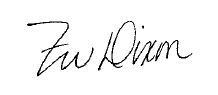 Zarneisha Dixoncc: 	Joshua Motzer, CenturylinkOH 16-11 (CT) 